Catholic Church of Sts. Peter and Paul, Northfields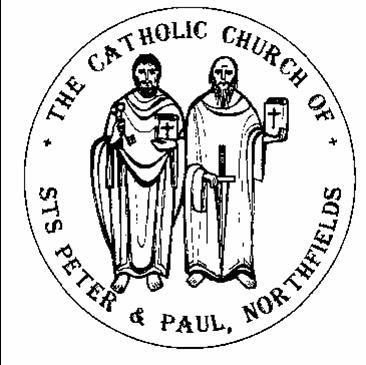 38, Camborne Avenue, Ealing, London, W13 9QZ.  Tel. 020 8567 5421e-mail: northfields@rcdow.org.uk; website: http://parish.rcdow.org.uk/northfieldsFacebook page: https://fb.me\38camborneavenueParish Priest: Fr. Jim Duffy; Parish Deacon Rev Andrew GoodallPastoral Assistant: Anna Maria Dupelycz; Parish Administrator: Rosa BamburyAlternative Number: 07787 048144 (Anna); northfieldscat@rcdow.org.uk  Office Opening Hours ClosedSacraments and Devotions:Suspended until further notice.Psalter Week 2___________________________________________________________________________________________________14th Sunday in Ordinary Time Year BSunday 4th July 2021  __________________________________________________________________________________________________Readings:This Week (14th Sunday Year B)   Ezekiel 2:2-5; Psalm 122, Corinthians 12:7-10; Mark 6:1-6Next Week (15th Sunday Year B)   Amos 7:12-15; Psalm 84:9-14, Ephesians 1:3-14; Mark 6:7-13__________________________________________________________________________________________________Reflection from Fr. Hilary: Special JoyIf people speak eloquently of joy, when they are suffering grievously, we cannot but listen to them.  Archbishop Saint Oscar Romero was one of them.  His suffering in El Salvador was indeed intense as his people were tortured and murdered in huge numbers.  He never stopped condemning the perpetrators in the Government even though they said they would kill him and they did.  Note his words below.  What an inspiration to us all.  Our sufferings are much less than his.“It is wrong to be sad.Christians cannot be pessimists.Christians must always nourish in their hearts the fullness of joy.Try it brothers and sisters.I have tried it many timesand in the darkest momentswhen slander and persecution were at their worstto unite myself intimately with Christ, my friendand to feel a comfortthat all the joys of earth do not give –the joy of feeling oneself close to Godeven when people don’t understand you.It is the deepest joy the heart can have.”Well worth keepingCelebration of Mass. – Details of times overleaf.  Update on GuidelinesWith the easing of lockdown, the Bishops’ Conference has revised its guidelines accordingly.  These guidelines take into account local circumstances.  At this time as the Indian variant is close to Ealing, the parish team has decided to maintain the current social-distancing measures and proceed with relaxing restrictions with caution.  This means that the church capacity is not being increased for the time-being.  The wearing of face-coverings, test and trace, and hand sanitising measures remain in force.  The only change being made is in the cleaning regime: sanitiser only will be used after most Masses, with a deep clean only taking place on Wednesdays and Sunday evenings.  The Sunday ‘obligation’ has not been reinstated.  Should anyone still be nervous or anxious about attending Mass where there may be a fairly large congregation, please be aware that the Tuesday evening Mass currently has a very small congregation.  The parish protocols will be reviewed from time to time and updates posted here.Please take a copy of the newsletter to anyone who may not be able to get out.  Prayer resources will be replenished on the table at the back of the church.  Volunteers still needed to help with cleaning and stewarding.  Cleaning takes place immediately after Mass has finished.  If you would like to volunteer, please contact Rosa on the parish email northfields@rcdow.org.uk or by leaving a message on the office Ansa phone 0208 567 5421 with your contact details.  An estimate of 3 stewards per Mass and 3 cleaners.  Test and Trace- As per government guidelines, we are required to ask parishioners to leave details of names and phone numbers when attending the church.  Complete a short form or use the QR code with NHS app.Deacon Andrew   Deacon Andrew is undergoing cancer surgery on 1st July and will therefore be absent for several weeks. Please pray to Saint Peregrine for his recovery.Mass Intentions.  Please make your request via email, by calling the parish office or completing a form found at the front of the church.Masses this WeekSunday 4th July (14th Sunday Year B)								Thursday 8th July												(Sat.) 6.00pm  Michael McKeown (Months mind) 							No Mass														 9.00am																																				11.15am	Celine & Michael Carr (Ann.)									Friday 9th July	(St Augustine Zhao Rong & Companions) 6.00pm	Maria Connaughton (LD)										11.15am	Special Intention							)Monday 5th July (St Anthony Zaccaria)								Saturday 10th July												 11.15am																				No Morning Mass					Tuesday 6th July (St Maria Goretti)									Sunday11th July (15th Sunday Year B)					 6.00pm 	Pat O’Neill (Ann.)												(Sat.) 6.00pm 																										 9.00am 	Anne & Neil Holden (Ann.)							Wednesday 7th July														11.15am	Mary Tully (LD.)							11.15am	Andrew  (Get Well)									 6.00pm																		Prayers for the Sick    We pray for those suffering from illness and their carers: Andrew Goodall, Vera Zunzic, Anna Keane, Barbara Lennon Snr, Teresa Hartnett, Stephania Pullin, Geraldine Davison, Michael Davison, Sylvia O’Connor, Maria da Silva, Dave Mortby, Cerys Edwards, Andrew Chandiram, Ivan Mahon-Smith, Kathleen Walsh, John Zielinski, Maria diMarco, Donna O’Hagan, Ann Hagan, Alan Worman. Sankar Ghosh, Margaret Adu, Therese Biks, Fr Dan O’Malley. Our Lady, help of the Sick, pray for us.Prayers for those Recently Deceased and Anniversaries    We pray for the repose of the souls of Vera Forrest, Maria Connaughton, Michael McKeown and Mary Tully and all those whose anniversaries occur around this time including, Pat O’Neill, Anne and Neil Holden, Celine and Michael Carr.  May their souls and the souls of all the faithful departed through the mercy of God rest in peace.  AmenOffertory Envelopes   Please post envelopes through the parish office door, or place them in one of the collection baskets at the back of the Church during Masses.  Should you wish to switch to standing order and/or gift aid, please e-mail or call Rosa.  Similarly, should you wish to begin giving by envelope. Standing orders can also be set up online via the parish website: https://parish.rcdow.org.uk/northfields/donate/Going Contactless!  You will find our new CONTACTLESS GIVING device in the church entrance and you can now use your contactless debit/credit card, Google and Apple Pay to make a donation. Simply choose the amount or enter the amount you wish to donate and hold your card onto the reader.  Look out for the notice.  Catechetics (Sacramental Preparation)(Contact Anna initially on northfieldscat@rcdow.org.uk or 07787 048144 with enquiries and queries.  Please include a mobile/phone number with your e-mail enquiry.Baptism    For infants (up to the age of 7), parents need to attend a preparation course prior to baptism.  The 2-session course is provided most months of the year.  The next course takes place in September.  First Communion & Confirmation 2022   1. First Communion    Children who will be in in minimum Year 3 in September, and attending Mass at St Peter and Paul’s, Northfields are eligible to apply for preparation of this sacrament.  Paper copies of the application forms are available from the church, obtainable whenever Mass is celebrated.  Otherwise available online via the parish website.  Deadline for applications: Sunday 25th July.  Please do not leave your application to last minute.  Any queries, please contact Anna 2. Confirmation    Young people in Year 9 to 11 in September and attending Mass at St Peter and Paul’s are eligible to apply for preparation of this sacrament.  Please e-mail Anna to receive an application form or address any queries.  Deadline for requesting application forms: Sunday 25th July.  Confirmation    We congratulate the 50 or so teenagers who celebrated Confirmation over the last 3 Saturdays.Journey in Faith (R.C.I.A.)    If you are interested in knowing more about the Catholic faith, please contact Anna.  Fortnightly sessions continue for adults (aged 14+) next meeting 7th July, 8.00pm, ‘hybrid’ in person (Parish House) and via Zoom; children 5th July, 6.00pm.Safeguarding  For all queries regarding Safeguarding and DBS checks, please contact Susie Worthington, the parish rep.  She can be contacted on northfieldssg2@safeguardrcdow.org.ukParish Ministries and Parish Life    As restrictions gradually ease, we will be considering when parish life can similarly open up: ministry rotas, use of the parish hall, etc.  Please keep checking this newsletter, parish website and Facebook page.  In the meantime, please think and pray about how you could be of service to the life of your parish.Parents/Carers & Toddlers, Music Tots    Both of these parishioner-led groups have been running for several years on Wednesday and Tuesday mornings respectively.  We are looking to restarting them in September.  However, the pre-pandemic leaders are stepping down.  If you are willing to be involved in a leadership role, please contact Anna northfieldscat@rcdow.org.uk)  Please note: A DBS disclosure issued through the diocese will be needed.Church Flower Arranging    There will be a hybrid in-person/virtual meeting of anyone interested in knowing more about what is involved in flower arranging for the church and to attempt a rota to cover up to Christmas on Mon. 5th July, 7.30pm.  Please contact Anna if you are interested, particularly if you wish to join virtually so a Zoom link can be e-mailed the day before.  No experience necessary, just a willingness to learn a new skill!Westminster Catechists’ Summer Gathering ‘Missionaries with Mud on their shoes!  Online with David Wells as main speaker, Sat. 10th July, 10.00 – 2.30pm (with breaks).  Register at catadmin@rcdow.org.uk to then receive the Zoom link. See poster for further details.